2016.9.8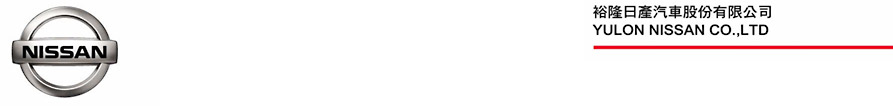 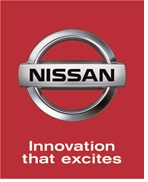 全新2017年式 NISSAN GT-R 進化上市 戰神魅力價625萬元起外觀內裝與性能舒適再度升級 「靜，亦撼動」傳奇特展同步登場    素有「東瀛戰神」封號的NISSAN當家超跑GT-R，不斷自我進化、突破極限，帶給世界車壇驚艷與刺激，裕隆日產汽車今(8)日正式推出全新進化的2017年式NISSAN GT-R，傳奇魅力價新台幣625萬元起(註1)，讓全台車迷親身體驗2017年式NISSAN GT-R全新的流線動感外觀、豪華質感內裝以及猛爆操控性能。同時，自9月9日起至9月11日止，裕隆日產將於台北市華山文創園區西一館舉辦「靜，亦撼動」NISSAN GT-R傳奇特展，讓全台車迷能夠一睹NISSAN GT-R戰神魅力，以及不斷超越自我的進化歷程。馬力扭力性能再度進化  ASE主動式聲浪增強系統爆發熱血聲浪    聞名世界的「東瀛戰神」猛爆性能在全新2017年式NISSAN GT-R上再度進化，針對六速雙離合器變速系統及引擎中高轉速反應重新調校，最大馬力提升20匹，達到565匹強大實力，峰值扭力則增加至64.5 kg/m，搭配AWD全時四輪驅動系統，0-100 km/h加速僅需2.7秒，令多數超跑難以望其項背，除了重新調校的車輛性能，Active Sound Enhancement(ASE) 主動式聲浪增強系統使用電子控制閥門，搭配全新NISMO鈦合金排氣系統，在高轉速時爆發出令人熱血激昂的引擎聲浪。外觀更具超跑跑格  NISMO操刀設計空力套件  搭配V-motion外觀造型    全新2017年式NISSAN GT-R車輛外觀特別由NISSAN御用改裝廠NISMO操刀設計的空力套件，搭配由全新引擎蓋延伸至水箱護罩的V-motion造型，車頭前方包含空力套件、前保桿及日行燈造型皆有大幅度改變，全新設計的車體外觀造就更為優異的空氣力學，減少空氣阻力以增加高速行駛時的車輛下壓力，並有效增加冷卻效能，前保桿、引擎蓋的設計使通過兩側葉子板的氣流變少、車體C柱及車尾兩側則採用防止小漩流產生的設計，讓車尾氣流獲得更好導引，進而提升車輛行駛的穩定性。車室內裝質感大幅升級   升級標配Nappa真皮包覆   隔音NVH工程提升乘坐舒適    車室內裝部分大量使用Nappa真皮材質包覆，豪華質感大幅躍進，為滿足消費者多樣性需求，Premium車規內裝除原有的Black(黑色)、Ivory(象牙白)及Amber Red(琥珀紅)三種顏色外，2017年式新增了Samurai Black(武士黑)及Tan(古銅褐)，共有五種內裝色供選擇。    隔音NVH工程同樣是2017年式GT-R在乘坐舒適度上的重要改變，Active Noise Cancellation(ANC)主動噪音抑制系統利用BOSE環繞系統產生聲波，抵消低頻聲響，搭配鈦合金排氣系統電子控制閥控制消音器共振，減少車內排氣聲響傳遞，提升車室靜肅性。    儀表板則導入了全新「Horizontal Flow」設計理念，增加駕駛者對於車輛行駛時的各項數據辨識能力，中控台按鍵數量則從過往的27個簡化為11個，並同時升級8吋彩色觸控顯示螢幕，讓車主更能直覺化的圖示輕鬆操作各項影音功能。「靜，亦撼動」傳奇特展同步登場    展出R32至R35各世代戰神經典實車    2017年式NISSAN GT-R自去年於紐約車展正式亮相以來，吸引全世界車迷一致關注，裕隆日產為慶祝2017年式GT-R正式進化上市、讓全台消費者更加深入了解NISSAN強大技術實力，自9月9日起至9月11日止，在台北市華山文創園區西一館特別舉辦「靜，亦撼動」NISSAN GT-R傳奇特展，展出從R32、R33、R34及R35每個世代的NISSAN GT-R經典實車，並透過文字、影音、圖片闡述NISSAN GT-R造車理念、歷史發展、各項紀錄與關鍵技術，以及NISSAN如何將打造GT-R的頂尖技術移轉至所有旗下車款，設計出讓消費者得以充分感受NISSAN品牌精神「安心、舒適、節能」的優異產品，「靜，亦撼動」NISSAN GT-R傳奇特展採免費入場，開放時間為每日早上11點至晚間7點，活動期間內凡於展場內拍照並打卡上傳，即可獲得NISSAN專屬紀念品「東瀛戰神」GT-R酷卡一張。    裕隆日產表示，全新進化上市的2017年式NISSAN GT-R，在外觀造型、內裝質感與車室操作大幅度升級精進，並同步持續強化車輛操控性能與乘坐舒適，戰神魅力價新台幣625萬元起，同時，自9月9日起至9月11日止，裕隆日產於台北市華山文創園區西一館特別舉辦「靜，亦撼動」NISSAN GT-R傳奇特展，竭誠邀請全台車迷踴躍參與，並親臨NISSAN GT-R專屬展示中心(註2)，親身體驗「東瀛戰神」的熱血魅力。註1：2017年式GT-R Premium車款建議售價625萬元、Black Premium車款建議售價665萬元，上述車款選擇銀色、藍色、耀金銅車色需加價10萬元。Premium車款之Black(黑色)、Ivory(象牙白)內裝無需加價，選配Amber Red(琥珀紅)、Samurai Black(武士黑)及Tan(古銅褐)內裝色需加價10萬元。註2：NISSAN GT-R專屬展示中心地址：新北市新店區中興路3段13號，服務專線：(02)5590-5590。 